Отчет по коррупции в МБДОУ д/с «Светлячок» г. Цимлянска        http://svetlyachok-2.ru/index.php/главная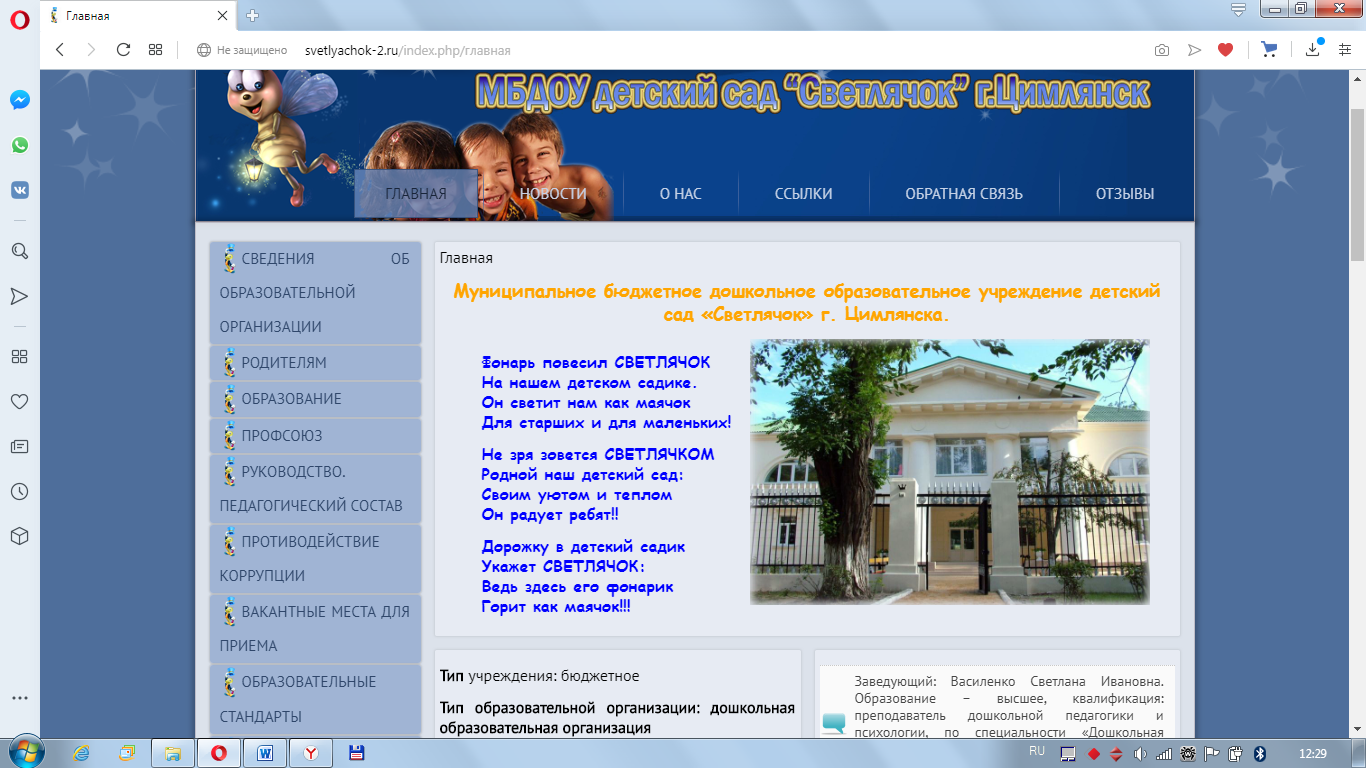        http://svetlyachok-2.ru/index.php/противодействие-коррупции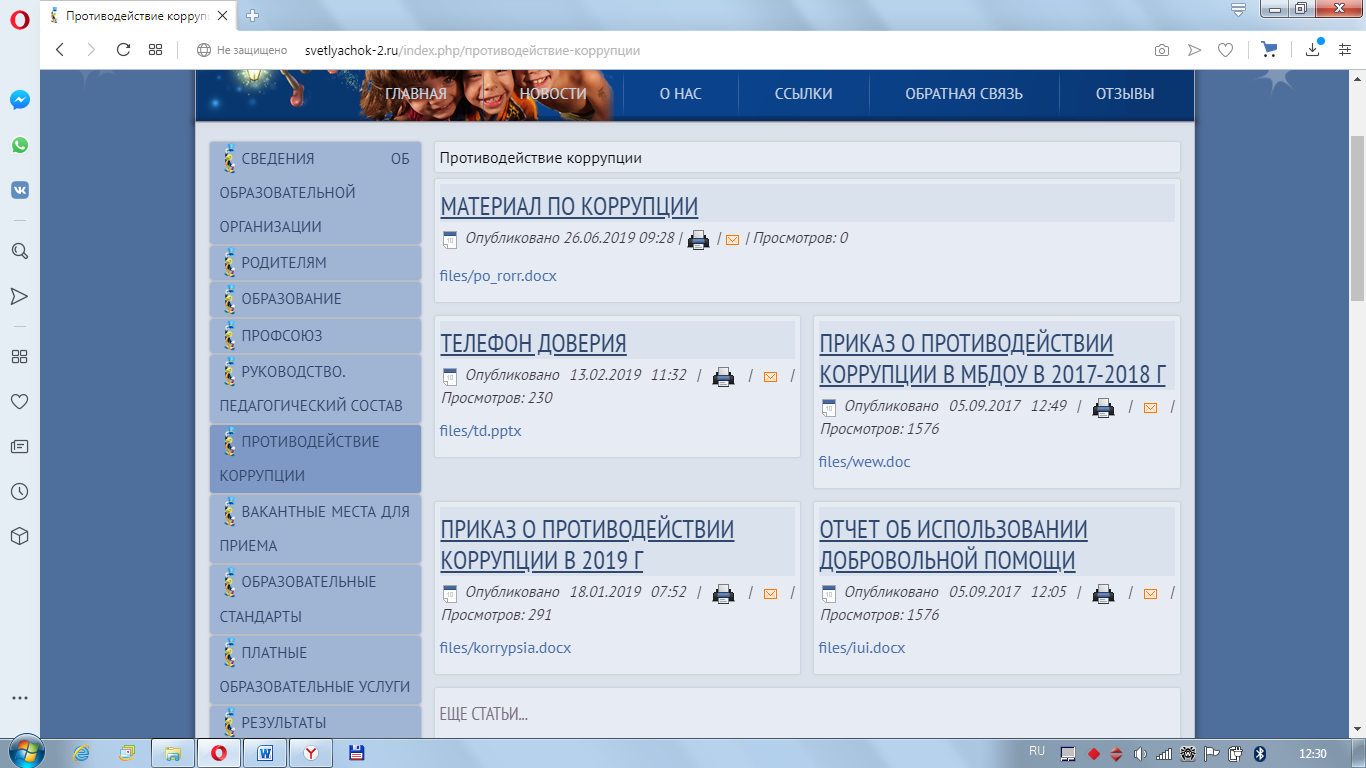 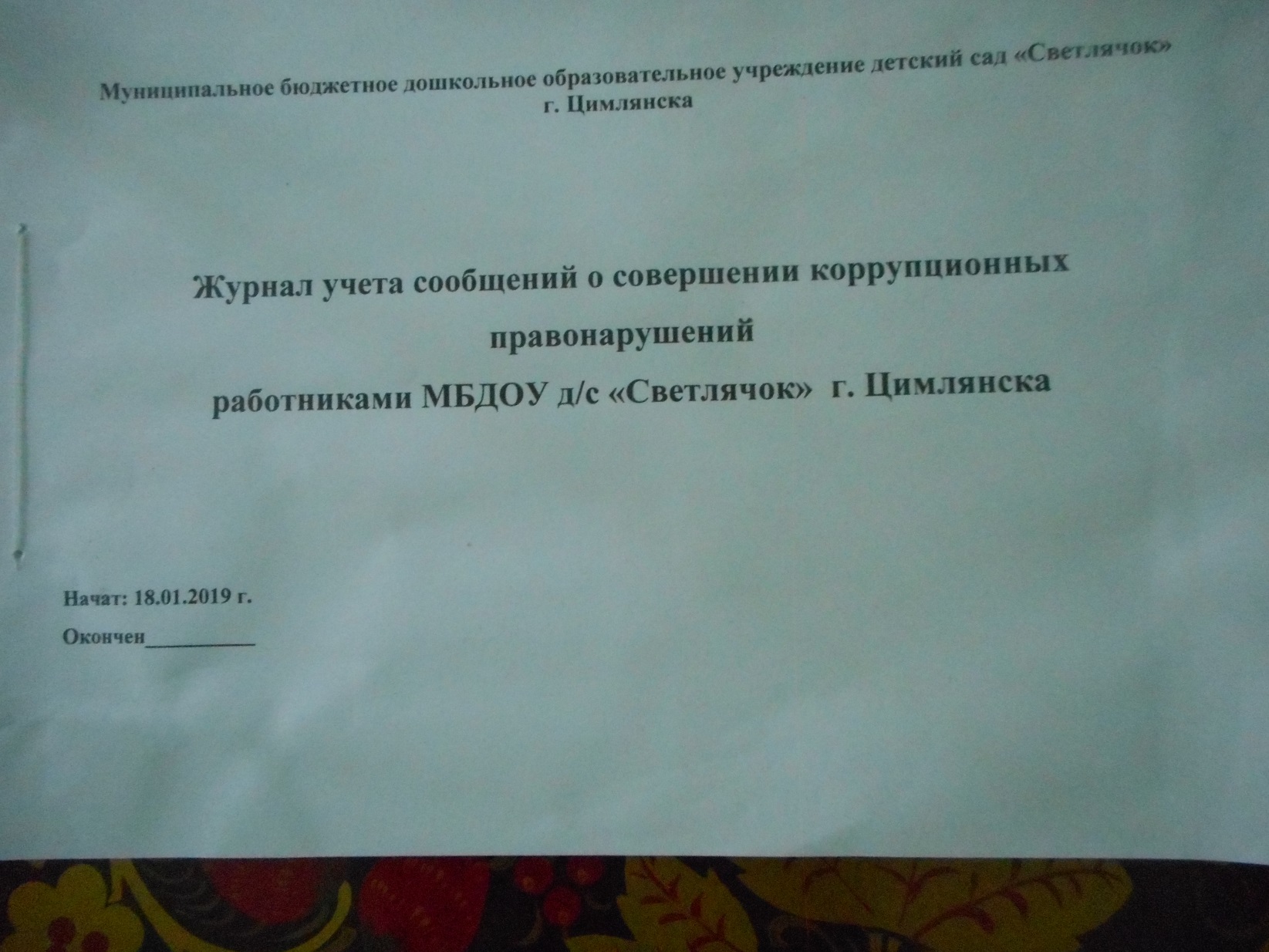 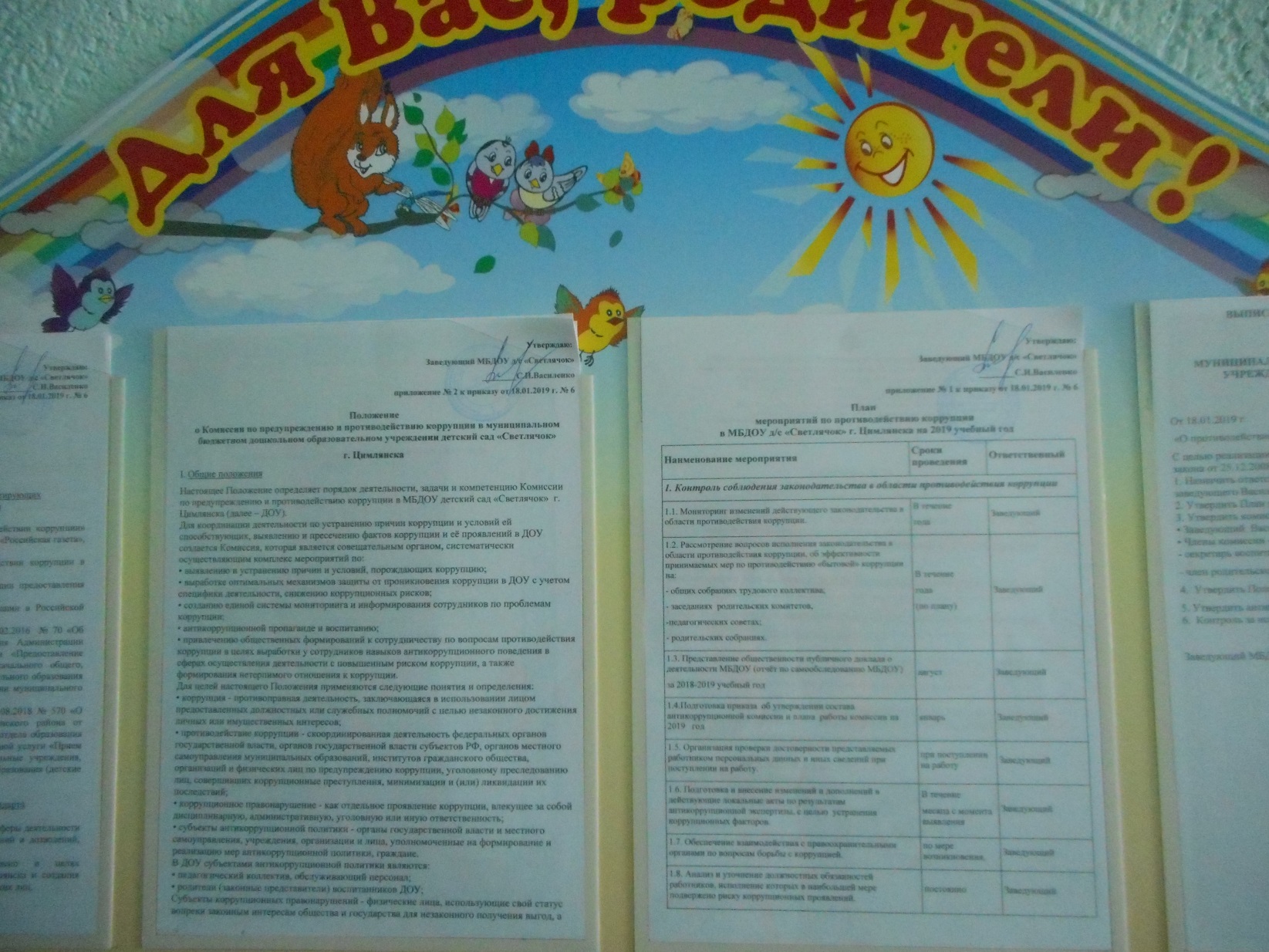 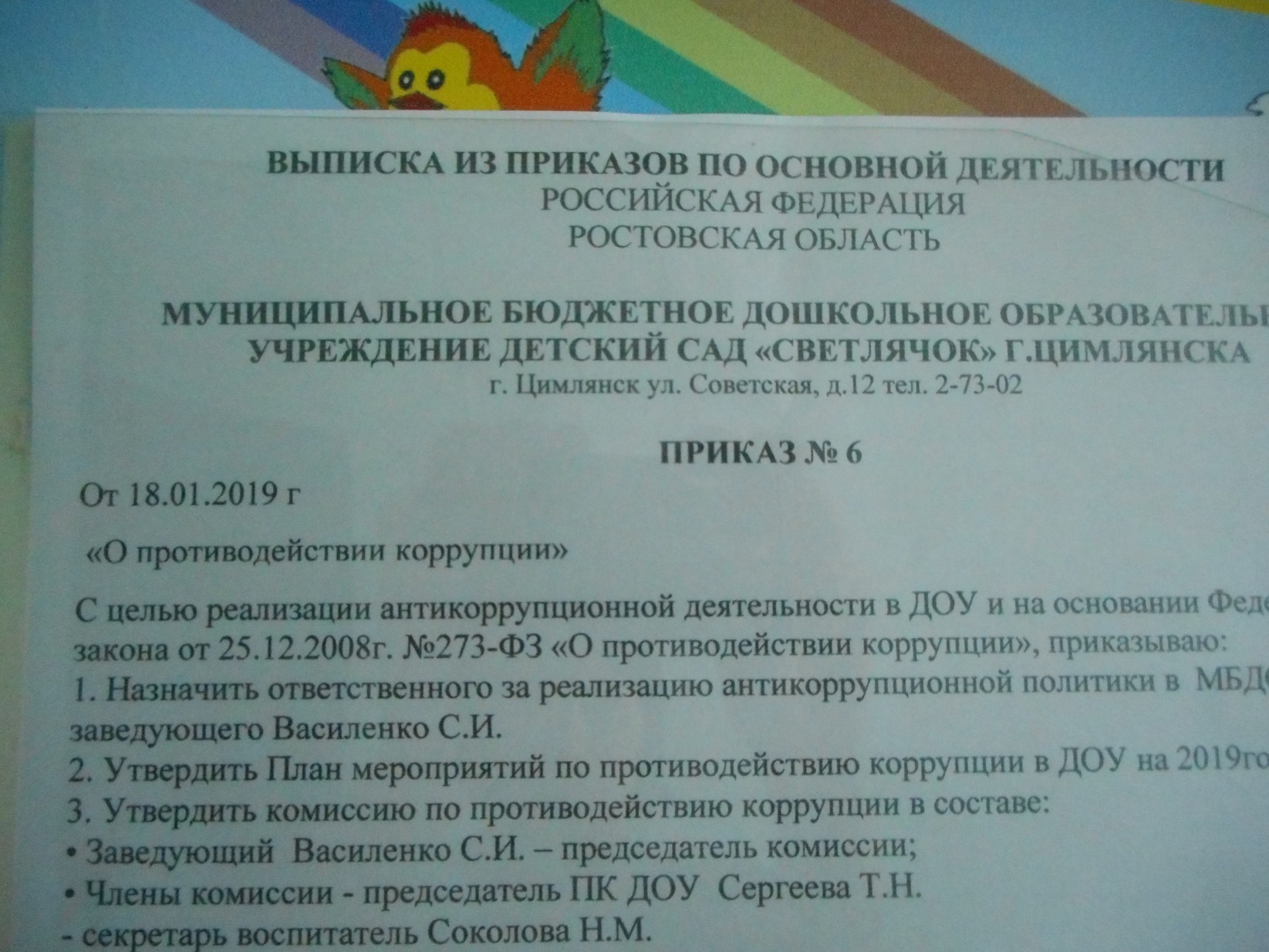 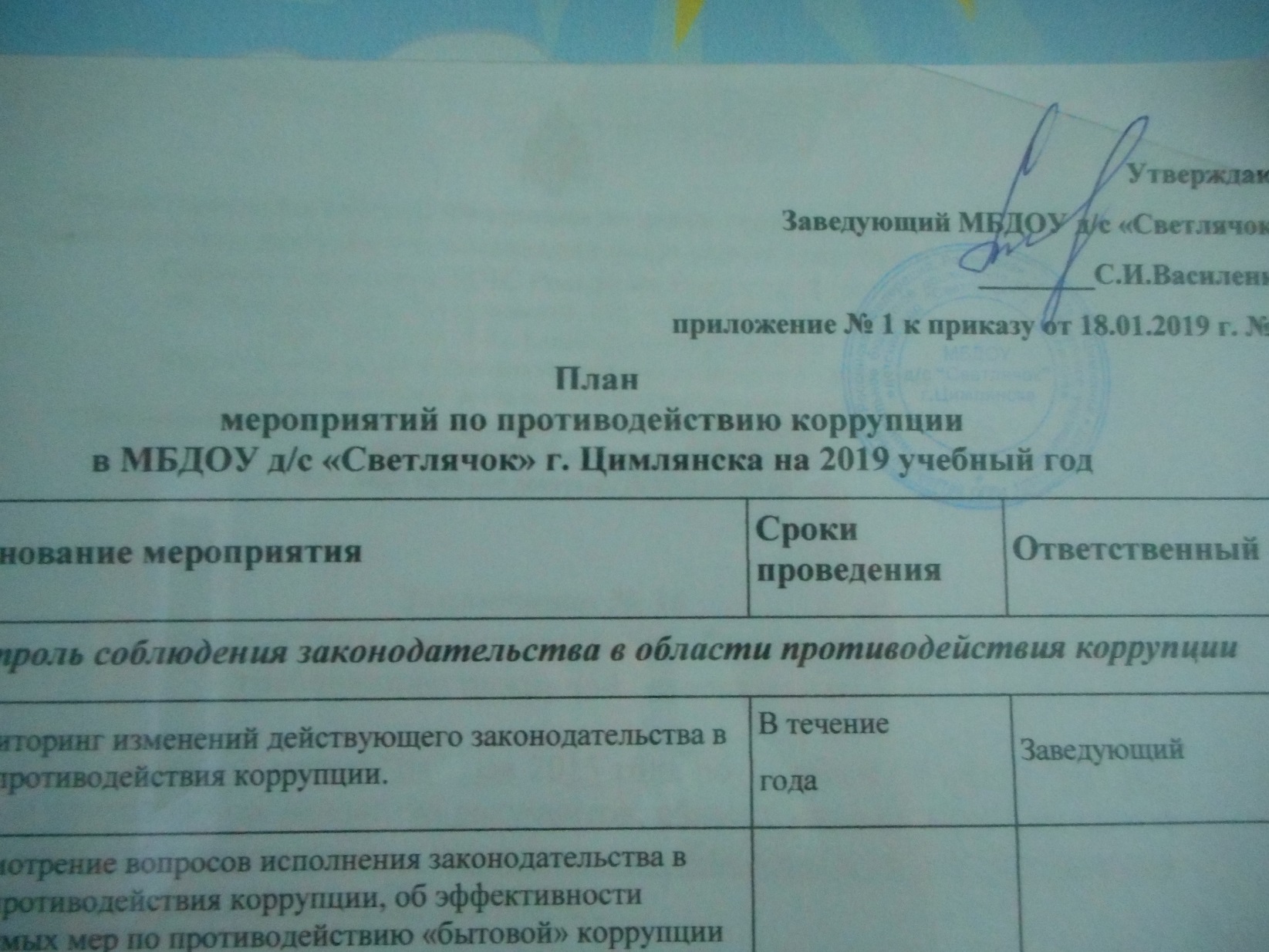 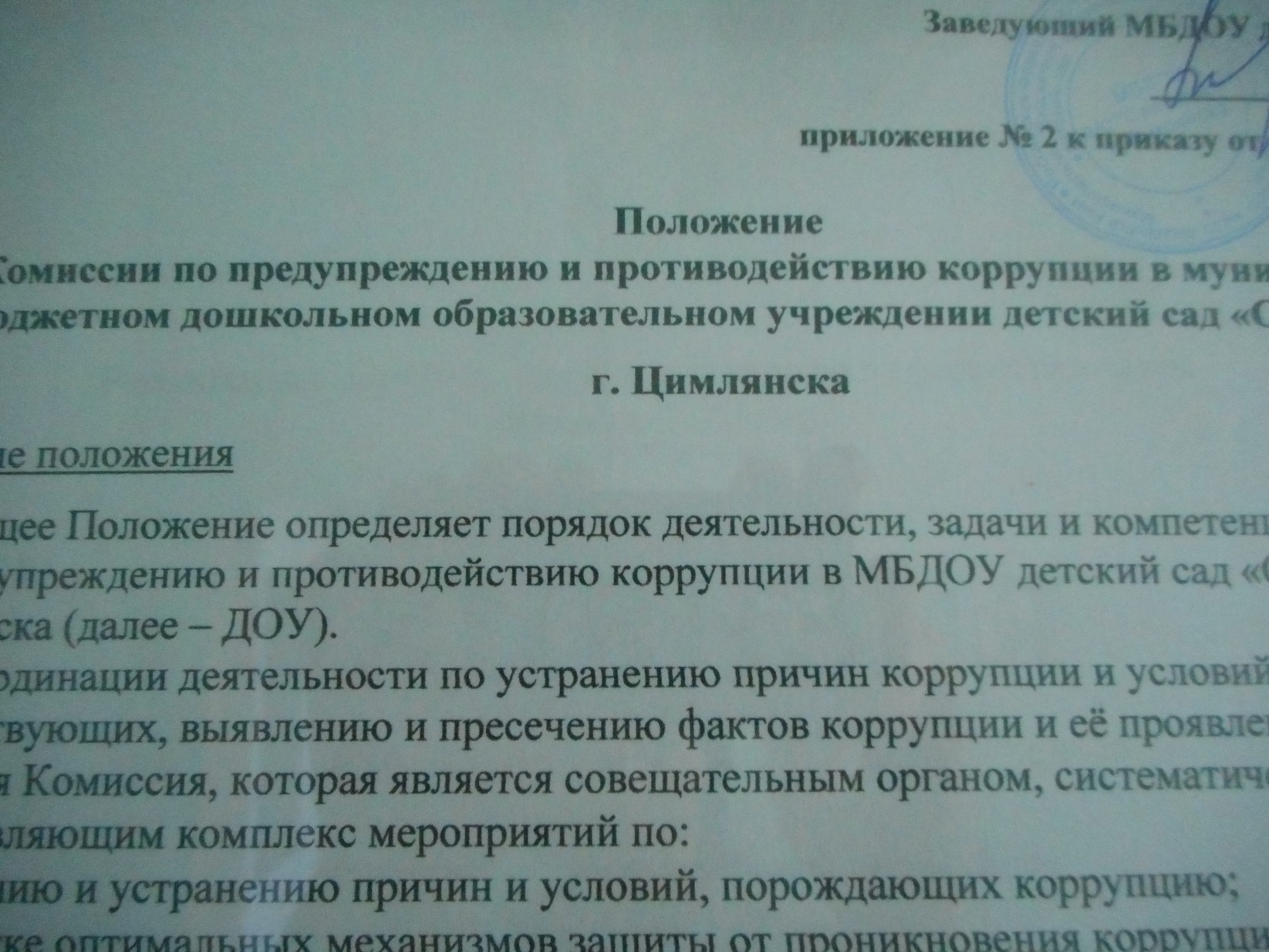 